ХОДАТАЙСТВОО необходимости участия ФИО в XXI Всероссийском конкурсе научных работ молодежи «Экономический рост России»Руководство ФГАОУ ВО «Сибирский федеральный университет» просит поддержать ФИО, должность в XXI Всероссийском конкурсе научных работ молодежи «Экономический рост России»Тема научной работы: ТемаАвтор: ФИОНаучный руководитель: ФИО, должность.И.О. ректора 									В. И. Колмаков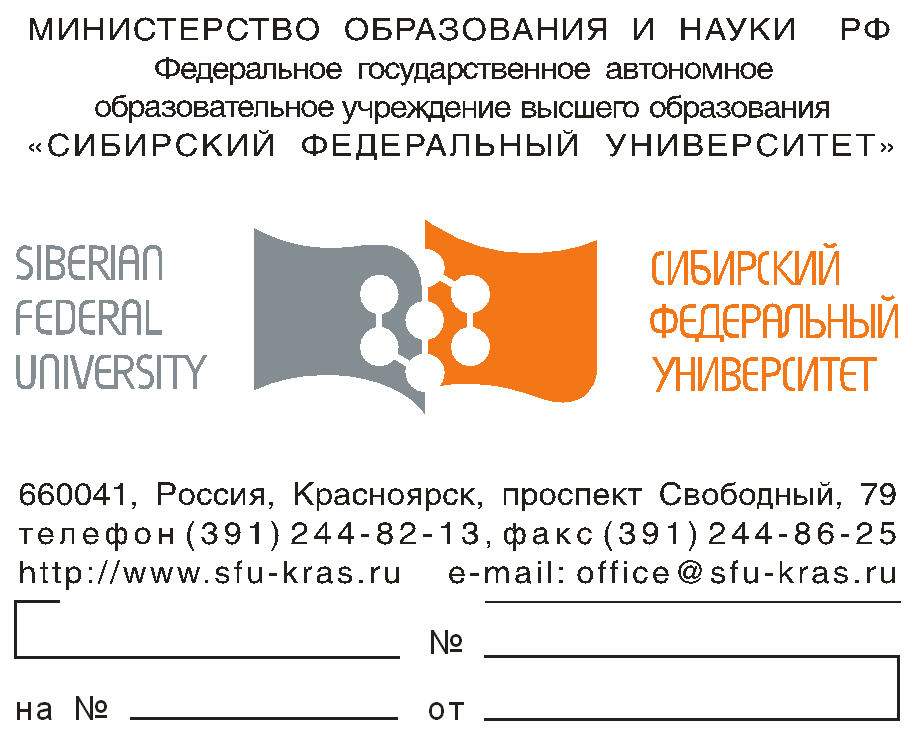 В Общественную организацию Вольное экономическое общество России,125009, г.Москва, ул.Тверская, д. 22аТелефон: +7(495)609-07-66,Факс: +7(495)694-02-83На XXI всероссийский конкурс научных работ молодежи «Экономический рост России»